OŠ BOROVJE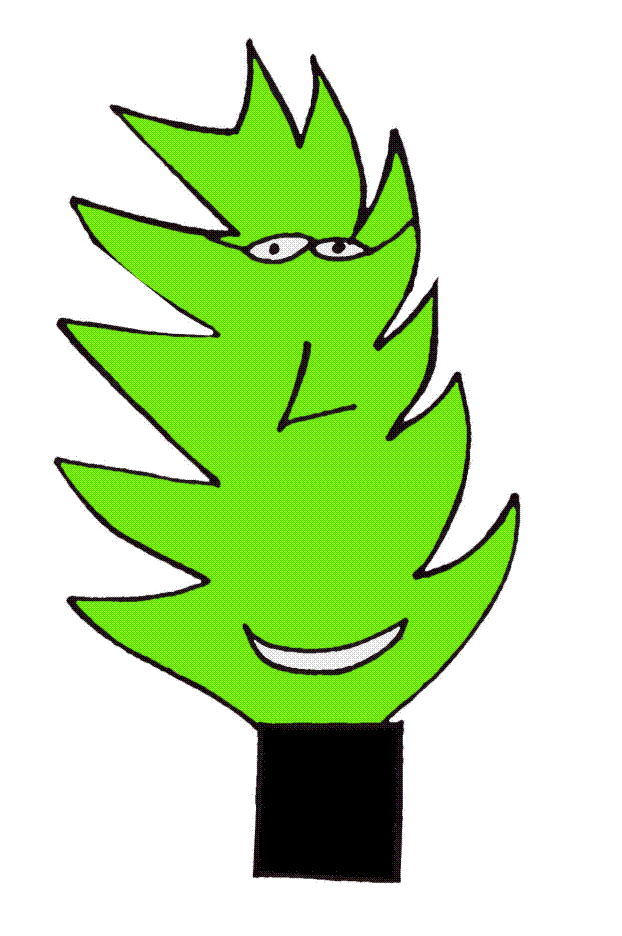 DAVORA ZBILJSKOG 710 000 ZAGREBTel: 01/6331-521Fax: 01/6331-530ured@os-borovje-zg.skole.hr30.12.2020.Dragi građani naselja Borovje, Savica Šanci i ostali zainteresirani, Pozivamo Vas na sudjelovanje u humanitarnoj akciji za naše teško stradale sugrađane u Banovini i Posavini.Akciju organizira OŠ Borovje u suradnji sa župnim Caritasom – Župa Rođenja Marijina i Mešihatom Islamske zajednice.Sve prikupljene donacije u ovoj akciji bit će proslijeđene u Caritas Sisačke biskupije.Akcija će se provoditi od ponedjeljka, 4.1.2020. do petka, 8.1.2020., svaki radni dan od 9 do 11 sati.Donacije prehrambenih i higijenskih potrepština skupljamo u holu OŠ Borovje gdje će dežurni djelatnici škole pomoći u preuzimanju i razvrstavanju robe.Crveni križ objavio je popis potrebne pomoći te Vas upućujemo da donacije slažete prema njihovim uputama.(https://www.hck.hr/novosti/upute-za-donacije-i-pomoc-pogodjenima-potresom/10649)Molimo Vas pakete pakirajte u prikladne kutije te ih označite: prehrambeni paket, higijenski paket, osobna zaštitna oprema, zimska odjeća (muška, ženska, dječja; navesti veličine).Budimo zajedno i pomozimo najpotrebitijima.Hvala!